Заключение №58по результатам проверки достоверности годовой бюджетной отчетности Комитета по экономике и финансам администрации Усольского муниципального района Иркутской области01.04.2024г.                                                                                                       рп.Белореченский1.Основание для проведения мероприятия: статьи 264.1-264.2 Бюджетного кодекса Российской Федерации;подпункт 3 части 2 статьи 9 Федерального закона от 07.02.2011г. №6-ФЗ «Об общих принципах организации и деятельности контрольно-счетных органов субъектов Российской Федерации, федеральных территорий и муниципальных образований»; Положение о Контрольно-счетной палате Усольского муниципального района Иркутской области, утвержденное решением Думы Усольского муниципального района Иркутской области от 23.11.2021г. №213;план деятельности Контрольно-счетной палаты Усольского муниципального района Иркутской области на 2024 год; раздел 2 Порядка проведения внешней проверки годового отчета об исполнении бюджета Усольского муниципального района Иркутской области, утвержденного решением Думы Усольского муниципального района Иркутской области от 22.02.2022г. № 235;распоряжение и.о. председателя Контрольно-счетной палаты Усольского муниципального района Иркутской области от 04.03.2024г. №20.2.Предмет мероприятия: Бюджетная (бухгалтерская) отчетность, представленная главными администраторами бюджетных средств в соответствии с требованиями приказа Минфина России от 28.12.2010г. №191н «Об утверждении Инструкции о порядке составления и представления годовой, квартальной и месячной отчетности об исполнении бюджетов бюджетной системы Российской Федерации» (далее – Инструкция №191н).3.Объекты мероприятия: Комитет по экономике и финансам администрации Усольского муниципального района Иркутской области;Объекты встречных проверок по мере необходимости.4.Цели и вопросы мероприятия: Цель: Установление полноты и достоверности бюджетной отчетности главных администраторов бюджетных средств (далее–ГАБС), за отчетный финансовый год.Вопросы:анализ бюджетной отчетности на соответствие требованиям нормативных правовых актов в части ее состава, содержания и срока представления для проведения внешней проверки;анализ достоверности показателей бюджетной отчетности, оценка взаимосвязанных показателей по консолидируемым позициям форм бюджетной отчетности;оценка достоверного представления о финансовом положении экономического субъекта на основании данных бухгалтерской отчетности;анализ исполнения доходов, закрепленных за администратором доходов;анализ использования бюджетных ассигнований;оценка причин неиспользования бюджетных ассигнований;анализ принятых мер по повышению эффективности расходования бюджетных средств.5.Исследуемый период: 2023 год.6.Состав ответственных исполнителей:Попова Светлана Юрьевна, инспектор в аппарате Контрольно-счетной палаты Усольского муниципального района Иркутской области. 7.Сроки проведения мероприятия с 04 марта 2024 года по 04 апреля 2024 года.Комитет по экономике и финансам администрации Усольского муниципального района Иркутской области (далее по тексту – Комитет, Комитет по экономике и финансам) осуществляет свою деятельность на основании Положения о Комитете, утвержденного решением Думы от 28.11.2017г. №9 (последние изменение от 22.02.2022г. №232). Комитет является органом администрации Усольского муниципального района Иркутской области, финансовым органом Усольского муниципального района Иркутской области, органом муниципального финансового контроля, органом, осуществляющим управление и проведение в Усольском муниципальном районе Иркутской области единой экономической политики. Комитет наделен правами юридического лица, является муниципальным казенным учреждением, имеет самостоятельный баланс, гербовую печать.Финансовое обеспечение деятельности осуществляется за счет средств, предусмотренных в местном бюджете отдельной строкой в соответствии с классификацией расходов бюджета.Ведение бухгалтерского учета в Комитете осуществлялся отделом исполнения бюджета и сметы с применением 1С Предприятие 8.0, конфигурации бухгалтерия государственного учреждения. В ходе проведения внешней проверки проанализированы степень полноты и достоверности, представленной годовой бюджетной отчетности. Проведен анализ соответствия показателей представленного годового отчета Комитета за 2023 год с показателями бюджетного учета. Соответствие фактического исполнения бюджета Комитетом его плановым назначениям, утвержденным решениями Думы о бюджете в 2023 году. Проверено наличие оформленных в установленном порядке документов, а также подтверждено проведение перед составлением годовой бюджетной отчетности инвентаризации активов и обязательств.В соответствии со ст.154 Бюджетного кодекса Российской Федерации (далее – Бюджетный кодекс, БК РФ), Инструкцией №191н, а также согласно разработанному приказу от 18.12.2023г. №465 о/д «О сроках составления и представления отчетности об исполнении бюджета за 2023г., месячной и квартальной отчетности в 2024 году», Комитетом по экономике и финансам отчет представлен своевременно и в полном объеме.Во исполнение требований, предусмотренных ст.242 Бюджетного кодекса, ст.33 Положения о бюджетном процессе, финансовым органом разработан и утвержден приказ от 08.12.2023г.  №452/1о/д «Об утверждении Порядка завершения операций по исполнению местного бюджета в текущем финансовом году». Срок завершения операций по казенным учреждениям утвержден не позднее 28.12.2023г. В соответствии с Положением о бюджетном процессе в Усольском муниципальном районе Иркутской области, утвержденным решением Думы от 28.01.2020г. №120 в редакции от 28.11.2023г. №74 (далее – Положение о бюджетном процессе), постановлением администрации Усольского муниципального района утвержденным от 20.10.2022г. №679 в редакции от 28.12.2023г. №943 «Об утверждении перечня главных администраторов доходов бюджета Усольского муниципального района Иркутской области», Комитет по экономике и финансам является главным администратором доходов по коду 901 по 44 видам доходов местного бюджета.Согласно данным Отчета об исполнении бюджета ф.0503127 за 2023 год, бюджетные назначения по доходам отражены в сумме 1 766 757,39 тыс.руб. и исполнены в сумме 1763345,98 тыс.руб. или 99,81%.Доходы поступили по четырем кодам налоговых, неналоговых платежей, в том числе инициативные платежи. В разрезе безвозмездных поступлений: субсидии поступили по восьми кодам бюджетной классификации, субвенции поступили по трем кодам бюджетной классификации, а также дотации и иные межбюджетные трансферты. В приложение №7 «Ведомственная структура расходов бюджета муниципального района» решения о бюджете на 2023 год Комитет по экономике и финансам включен как главный распорядитель бюджетных средств согласно приказу Комитета по экономике и финансам от 09.11.2022г. №356о/д. В ходе внешней проверки представлены бюджетные росписи. При сравнительном анализе показателей бюджетных росписей за 2023 год установлено, что они соответствуют показателям сводной бюджетной росписи, утвержденной финансовым органом, что соответствует ст.30 Положения о бюджетном процессе.В утвержденный бюджет 2023 года в течение отчетного года вносились изменения четыре раза.На основании п.3 ст.217, п.4 ст.219 Бюджетного кодекса, Порядка составления и ведения сводной бюджетной росписи бюджета муниципального района в течение года вносились изменения в бюджетную роспись, согласно приказам Комитета по экономике и финансам. В таблице отражен анализ изменения распределения бюджетных ассигнований за 2023 год.(тыс.руб.)Комитетом составлены и утверждены росписи расходов, изменения вносились своевременно и в полном объеме. Уведомления о бюджетных ассигнованиях получены в полном объеме. Лимиты бюджетных обязательств совпадают с суммой выделенных бюджетных ассигнований. Учет бюджетных ассигнований, лимитов бюджетных обязательств и принятых бюджетных обязательств осуществляется по соответствующим счетам аналитического учета.Финансирование расходов в разрезе разделов, подразделов и целевых статей расходов бюджетной классификации, не предусмотренных сводной бюджетной росписью, не установлено.Первоначальным решением Думы об утверждении бюджета Комитету по экономике и финансам бюджетные ассигнования утверждены в сумме 216 903,6 тыс.руб., окончательным решение Думы бюджетные ассигнования утверждены в сумме 292 282,92 тыс.руб. и увеличены на 75 379,4 тыс.руб. или на 34,75%В таблице отражены показатели, характеризующие исполнение бюджета главного распорядителя бюджетных средств по разделам и подразделам:(тыс.руб.)Наибольшее финансирование главного распорядителя бюджетных средств предусмотрено по подразделу 1401 «Дотации на выравнивание бюджетной обеспеченности субъектов Российской Федерации и муниципальных образований» в сумме 200 756,60 тыс.руб. (100%).Исполнение расходной части бюджета Комитета предусмотрено в размере 286 767,43 тыс.руб., плановые показатели по расходам бюджета выполнены на 98,11%. Неисполненные бюджетные назначения за отчетный период составляют 5 515,48 тыс.руб.Проверкой соответствия плановых показателей, указанных в бюджетной отчетности, показателям решения Думы от 27.12.2022г. №23 (в окончательной редакции от 19.12.2023г. №80) «Об утверждении бюджета муниципального района на 2023 год и на плановый период 2024 и 2025 годов» нарушений не выявлено.Структура расходов бюджета Комитета по экономике и финансам показывает:расходы на выплаты персоналу в целях обеспечения выполнения функций казенными учреждениями (КВР 100) составили 42 268,45 тыс.руб. или 14,46% от общих расходов;закупка товаров, работ и услуг для обеспечения муниципальных нужд (КВР 200) составила 3 416,05 тыс.руб. (1,17%);межбюджетные трансферты (КВР 500) составили 243 757,43 тыс.руб. (83,7%);иные бюджетные инвестиции, гранты в форме субсидии (КВР 800) составили 2 840,98 тыс.руб. (0,97%).Годовая бюджетная отчетность Комитета по экономике и финансам в целом соответствует требованиям п.4 Инструкции №191н по оформлению годовой бюджетной отчетности: сброшюрована, пронумерована, имеет оглавление и представлена с сопроводительным письмом.Бюджетная отчетность подписана электронными подписями председателя Комитета по экономике и финансам (Касимовская Н.А.) и главного бухгалтера (Ващенко Е.А.).Согласно п.6 Инструкции №191н формы бюджетной отчетности, содержащие плановые (прогнозные) и (или) аналитические (управленческие) показатели (ф.0503127, ф.0503128), подписаны руководителем финансово-экономической службы (Мальцева Н.В.).Состав бюджетной отчетности соответствует требованиям п.3 ст.264.1 Бюджетного кодекса и п.11.1 Инструкции №191н.В соответствии с пп.1 п.1 ст.160.2-1. БК РФ установлены бюджетные полномочия отдельных участников бюджетного процесса по организации и осуществлению внутреннего финансового аудита. Приказом Комитета по экономике и финансам от 10.03.2021г. №83/1 принято решение об упрощенном осуществлении внутреннего финансового аудита в Комитете по экономике и финансам. В соответствии с п.9 Инструкции №191н бюджетная отчетность составлена нарастающим итогом с начала года в рублях с точностью до второго десятичного знака после запятой.Анализ форм годовой бюджетной отчетности Комитета показал следующее:Баланс главного распорядителя, распорядителя, получателя бюджетных средств, главного администратора, администратора источников финансирования дефицита бюджета, главного администратора, администратора доходов бюджета (ф.0503130) (далее – Баланс ф.0503130) заполнен в соответствии с требованиями, установленными Инструкцией №191н и содержит данные о стоимости активов, обязательств, финансовом результате на начало года и конец года. В графах «На конец отчетного периода» отражены данные о стоимости активов и обязательств, финансовом результате на 1 января 2024 года, с учетом проведенных заключительных оборотов по счетам бюджетного учета.По состоянию на 01.01.2024г. основные средства (раздел 1 «Нефинансовые активы») увеличились на 615,91 тыс.руб. и составили 3420,95 тыс.руб., остаточная стоимость снизилась и составляет 558,82 тыс.руб., материальные запасы увеличились на 372,86 тыс.руб. и остаточная стоимость на 01.01.2024г. составила 638,39 тыс.руб.Раздел 1 «Нефинансовые активы» подтверждается данными ф.0503168 «Сведения о движении нефинансовых активов». В ф.0503168 «Сведения о движении нефинансовых активов» в полном объеме отражено движение нефинансовых активов.Итоги по разделу 2 «Финансовые активы» по сравнению с началом 2024 года увеличились на 610 700,24 тыс.руб. и по состоянию на 01.01.2024 года составили 4 594 522,24 тыс.руб., в том числе средства во временном распоряжении в сумме 996,60 тыс.руб., это остаток денежных средств на счетах в сумме 996,60 тыс.руб.Показатели Баланса ф.0503130, отраженные по разделу 2 «Финансовые активы» подтверждаются данными ф.0503169 «Сведения по дебиторской и кредиторской задолженности» в части дебиторской задолженности. По разделу 3 «Обязательства» подтверждается данными ф.0503169 «Сведения по дебиторской и кредиторской задолженности» в части кредиторской задолженности.По разделу 4 «Финансовый результат» подтверждается данными ф.0503110 «Справка по заключению счетов бюджетного учета отчетного финансового года».Строка 570 Баланса ф.0503130 – разница граф 6 и 3 по бюджетной деятельности равна разнице граф 7 и 6 «Итого» раздела 1 «Бюджетная деятельность» справки ф.0503110.Согласно справке, к Балансу на забалансовых счетах числится имущество, полученное в пользование в сумме 0,16 тыс.руб., материальные ценности на хранении в сумме 0,12 тыс.руб., запасные части к транспортным средствам, выданные взамен изношенных в сумме 15,00 тыс.руб., основные средства в эксплуатации в сумме 551,75 тыс.руб.При проверке контрольных соотношений показателей Баланса ф.0503130 с формой «Отчет о финансовых результатах деятельности» (ф.0503121) расхождений не выявлено. Как следует из Справки по заключению счетов бюджетного учета отчетного финансового года (ф.0503110) (далее – ф.0503110) закрытию подлежали следующие счета бюджетного учета: 1.401.10.000 «Доходы текущего финансового года», сумма оборотов по кредиту – 2 081 503,87 тыс.руб.; 1.401.20.000 «Расходы текущего финансового года» сумма оборотов по дебету – 2 083 591,28 тыс.руб. Показатели ф.0503110 соответствуют контрольным соотношениям показателей Баланса ф.0503130, показателям в части доходов и расходов «Отчета о финансовых результатах деятельности» (ф.0503121), показателям ф.0503127 «Отчет об исполнении бюджета главного распорядителя, распорядителя, получателя бюджетных средств, главного администратора, администратора источников финансирования дефицита бюджета, главного администратора, администратора доходов бюджета».Отчет о финансовых результатах деятельности (ф.0503121) (далее – ф.0503121). При проверке соотношения показателей ф.0503121 с показателями сведений о движении нефинансовых активов (ф.0503168) расхождений не выявлено.Как следует из ф.0503121 расходы составили 230 256,12 тыс.руб. и распределены следующим образом:оплата труда и начисления на выплаты по оплате труда (КОСГУ 210) в сумме 38 130,39 тыс.руб.;оплата работ, услуг (КОСГУ 220) в сумме 2 029,82 тыс.руб.;безвозмездные перечисления бюджетам (КОСГУ 250) в сумме 243499,88 тыс.руб.;социальное обеспечение (КОСГУ 260) в сумме 98,36 тыс.руб.;расходы по операциям с активами (КОСГУ 270) в сумме 467,69 тыс.руб.;прочие расходы (КОСГУ 290) в сумме 0,97 тыс.руб. Чистый операционный результат сложился в сумме 1 477 491,15 тыс.руб. Результат операций с финансовыми активами и обязательствами в сумме 925,49 тыс.руб. сложился из разницы сумм:результат операций с финансовыми активами в сумме 2 089 706,92 тыс.руб.;результат операций с обязательствами в сумме 613141,28 тыс.руб.Отчет о движении денежных средств (ф.0503123) (далее – ф.0503123). Согласно п.150.3 Инструкции №191н ф.0503123 составлена на основании данных о движении денежных средств на едином счете бюджета, открытом в органе, осуществляющем кассовое обслуживание исполнения бюджета в разрезе кодов КОСГУ. В разделе 4 «Аналитическая информация по выбытиям» приведены сведения по выбытиям, отраженным в разделе с разбивкой сумм по соответствующим кодам КОСГУ, разделам, подразделам, кодам видов расходов. Нарушений не установлено. Справка по консолидируемым расчетам (ф.0503125) (далее – Справка ф.0503125). В соответствии с Инструкцией №191н Справки ф.0503125 составлены раздельно по кодам счетов, нарушений не установлено.Отчет об исполнении бюджета главного распорядителя, распорядителя, получателя бюджетных средств, главного администратора, администратора источников финансирования дефицита бюджета, главного администратора, администратора доходов бюджета (ф.0503127) (далее – ф.0503127) сформирован в соответствии с Инструкцией №191н. Согласно ф.0503127 утвержденные бюджетные назначения в целом по доходам в 2023 году составили 1 766 757,39 тыс.руб., исполнение составило  1763345,98 тыс.руб. или 99,11%.Утвержденные бюджетные назначения в целом по расходам в 2023 году составили 292 282,92 тыс.руб., исполнение составило 286 767,43 тыс.руб. или 98,11%. Неисполненные назначения сложились в сумме 5 515,48 тыс.руб. Показатели графы 4 «Утвержденные бюджетные назначения», графы 5 «Лимиты бюджетных обязательств» по разделу «Расходы бюджета» Отчета (ф.0503127) соответствуют показателям сводной бюджетной росписи бюджета на 2023 год (от 21.12.2023г.). В проверяемом периоде в Комитете по экономике и финансам действует Учетная политика, утвержденная приказом от 27.12.2018г. №883/1 (в редакции приказа от 15.07.2021г. №209/1). Учетной политикой определен перечень документов, регулирующих вопросы бюджетного учета.Пояснительная записка (ф.0503160) составлена в разрезе 5 разделов, что соответствует требованиям Инструкции №191н. В соответствии с п.152 Инструкции №191н наименования разделов Пояснительной записки соответствуют наименованиям, установленным данным документом. Форму пояснительной записки (ф. 0503160) дополнили таблицами (№№ 11- 16), в которых приводится информация, ранее подлежавшая раскрытию в текстовой части пояснительной записки.В раздел 1 «Организационная структура субъекта бюджетной отчетности» включена Таблица №11 Сведения о организационной структуре субъекта бюджетной отчетности. В нарушение п.152 в данном разделе Пояснительной записки отсутствует информация об исполнителе (ФИО, должность), составившем бухгалтерскую отчетность.Раздел 2 «Результаты деятельности субъекта бюджетной отчетности» в пояснительной записке содержит:Сведения о результатах деятельности субъекта бюджетной отчетности (Таблица № 12). Таблица представлена и заполнена в соответствии с порядком заполнения, определенным п. 159.5. Инструкции № 191н. Раздел должен содержать иную информацию, оказавшую существенное влияние и характеризующую результаты деятельности субъекта бюджетной отчетности за отчетный период, не нашедшую отражения в таблицах и приложениях, включаемых в раздел.В пояснительной записке представлена информация о структуре и штатной численности Комитета по экономике и финансам.В раздел 3 «Анализ отчета об исполнении бюджета субъектом бюджетной отчетности» включены следующие формы:Сведения об исполнении бюджета (ф.0503164). Представленные в ф.0503164 данные соответствуют данным, отраженным в Отчете ф.0503127 Сведения об исполнении мероприятий в рамках целевых программ (ф.0503166) не представлены в составе раздела 3 Пояснительной записки, так как форма отчетности не имеет показателей, о чем отражено в Таблице 16 Пояснительной записки. 	Раздел 4 «Анализ показателей бухгалтерской отчетности субъекта бюджетной отчетности». Показатели, характеризующие наличие и движение нефинансовых активов за отчетный период представлены в ф.0503168 «Сведения о движении нефинансовых активов» по имуществу, закрепленному в оперативное управление. Оценка имущественного положения, проведенная на основании сведений, отраженных в форме 0503168, показала следующее. 	Согласно показателям, отраженным в данной форме, следует, что балансовая стоимость основных средств Комитета за отчетный период увеличилась на 615,91 тыс.руб., в том числе за счет: 
поступления в 2023 году следующих основных средств на сумму 637,61 тыс.руб., в том числе: 
– машины и оборудование – 636,81 тыс.руб.;– инвентарь производственный и хозяйственный– 0,81 тыс.руб.	Выбытия в 2023 году следующих основных средств на сумму 21,7 тыс.руб., в том числе: 
– машины и оборудование – 18,2 тыс.руб.;– инвентарь производственный и хозяйственный – 1,95 тыс.руб.;– прочие основные средства – 63,27 тыс.руб. 	По виду нефинансового актива: основные средства, амортизация основных средств, материальные запасы соответствуют остаткам формы 0503130 «Баланс главного распорядителя, распорядителя, получателя бюджетных средств, главного администратора, администратора источников финансирования дефицита бюджета, главного администратора, администратора доходов бюджета».	Раздел 5 «Прочие вопросы деятельности субъекта бюджетной отчетности» содержит:Таблицу № 4 Сведения об основных положениях учетной политики. Таблица представлена и заполнена в соответствии с порядком заполнения, определенным п. 156. Инструкции № 191н. Согласно п.159.9 Инструкции №191н информация о результатах инвентаризации отражена в Таблице №16 «Прочие вопросы деятельности субъекта бюджетной отчетности» Пояснительной записки. В целях обеспечения достоверности данных бухгалтерского учета и годовой бухгалтерской отчетности Комитета по экономике и финансам, проведена инвентаризация имущества на 01.11.2023г. (приказ от 31.10.2023г. №396 о/д «О проведении инвентаризации имущества»). В ходе проведения инвентаризации расхождения фактического наличия активов и обязательств с данными бухгалтерского учета не обнаружены. Прочие вопросы деятельности Комитета по экономике и финансам представлены в таблице, также в ней отражены Сведения и Таблицы, не имеющие цифровых показателей.В ф.0503169 «Сведения по дебиторской и кредиторской задолженности» по состоянию на 01.01.2023г. дебиторская задолженность сложилась в сумме 0,66 тыс.руб. За 2023 год дебиторская задолженность снизилась и на конец отчетного периода составляет 0,24 тыс.руб., транспортный налоги. Кредиторская задолженность по состоянию на 01.01.2023г. составляла 12,53 тыс.руб., счет 1 302 00 000 «Расчеты по принятым обязательствам». По состоянию на 01.01.2024г. кредиторская задолженность увеличилась и составила 39,43 тыс.руб., из них 14,06 тыс.руб. приобретение ГСМ и 1,80 тыс.руб. предрейсовый медицинский осмотр водителя, услуги связи Ростелеком 1,3 тыс.руб., услуги АЦК Финансы БФТ 21,93 тыс.руб.   Просроченная кредиторская задолженность по состоянию на 01.01.2024г. отсутствует.Сведения о государственном (муниципальном) долге, предоставленных бюджетных кредитах (ф.0503172) в данной форме отражены бюджетные кредиты, предоставленные:Большееланскому сельскому поселению согласно договору от 12.08.2022г. №1 в сумме 3 000,00 тыс.руб., остаток на 01.01.2024г. составляет 2 000,00 тыс.руб. Тайтурскому городскому поселению согласно договору от 21.11.2022г. №1 в сумме 3 000,00 тыс.руб. остаток на 01.01.2024г. составляет 2 000,00 тыс.руб.Сведения о принятых и неисполненных обязательствах получателя бюджетных средств (ф.0503175) раскрывает информацию о причинах неисполнения обязательств. Основной причиной является экономия по заработной плате. Согласно предоставленной форме, бюджетные обязательства не исполнены:по заработной плате работников Комитета в сумме 2 769,22 тыс.руб. (экономия);по заработной плате гражданско-правовые договоры в сумме 90,5 тыс.руб. (экономия);налоги в сумме 1 517,37 тыс.руб.Неисполненные денежные обязательства составляют 39,11 тыс.руб.Показатели граф 4, 5, 10 раздела «Бюджетные обязательства текущего (отчетного) финансового года» по расходам ф.0503128 сопоставимы с показателями граф 4, 5, 9 ф.0503127 соответственно.Сведения об остатках денежных средств на счетах получателя бюджетных средств (ф.0503178) остатки денежных средств на счетах получателя бюджетных средств во временном распоряжении составляют 996,60 тыс.руб.Оценкой обобщенных показателей форм бюджетной отчетности путем суммирования одноименных показателей и исключения, в установленном Инструкцией №191н порядке, взаимосвязанных показателей по позициям консолидируемых форм бюджетной отчетности отклонений не выявлено.В 2023 году финансирование расходов Комитета по экономике и финансам осуществлялось в рамках программных расходов. Комитет по экономике и финансам являлся разработчиком и ответственным исполнителем, исполнителем следующих муниципальных программ (далее–МП):Бюджетные назначения по МП «Содержание и функционирование органов местного самоуправления» по данным ф.0503127 составили 254 992,20 тыс.руб. Исполнение программных расходов предусмотрено в сумме 249 752,80 тыс.руб. или 97,95%. Неисполненные назначения составили 5 239,39 тыс.руб.  Бюджетные назначения по МП «Комплексное развитие сельских территорий Усольского района» по данным ф.0503127 составили 28 899,24 тыс.руб. Исполнение программных расходов предусмотрено в сумме 28 744,23 тыс.руб. или 99,46%. Неисполненные назначения составили 155,01 тыс.руб.  Бюджетные назначения по МП «Развитие экономического потенциала и создание условий благоприятного инвестиционного климата» по данным ф.0503127 составили 4 021,85 тыс.руб. Исполнение программных расходов за 2023 год предусмотрено в сумме 3 900,77 тыс.руб. или 96,99%. Неисполненные назначения составили 121,08 тыс.руб. Бюджетные назначения по МП «Гражданская активность» по данным ф.0503127 составили 4 137,18 тыс.руб. и исполнены в полном объеме. Бюджетные назначения по МП «Развитие физической культуры и массового спорта» по данным ф.0503127 составили 100,00 тыс.руб. и исполнены в полном объеме или 100%. ВыводыГодовая бюджетная отчетность за 2024 год Комитета по экономике и финансам администрации Усольского муниципального района Иркутской области, соответствует перечню и формам, установленным Бюджетным кодексом РФ, требованиям Инструкции о порядке составления и предоставления годовой, квартальной и месячной отчетности об исполнении бюджетов бюджетной системы Российской Федерации, утвержденной приказом Министерства финансов Российской Федерации от 28.12.2010г. №191н. Представленная для внешней проверки годовая бюджетная отчетность достоверно отражает финансовое положение главного администратора бюджетных средств бюджета Усольского муниципального района. Председатель КСП                                                                   И.В. КовальчукИсполнитель инспектор в аппарате КСП Попова С.Ю.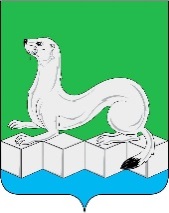 Российская ФедерацияКонтрольно-счетная палата Усольского муниципального районаИркутской области665479, Российская Федерация, Иркутская область, Усольский муниципальный район, Белореченское муниципальное образование, рп. Белореченский, здание 100тел./факс (839543) 3-60-86 Е-mail: kspus21@mail.ruОГРН 1213800025361 ОГРН 1213800025361 ИНН 3801154463 КПП 380101001Российская ФедерацияКонтрольно-счетная палата Усольского муниципального районаИркутской области665479, Российская Федерация, Иркутская область, Усольский муниципальный район, Белореченское муниципальное образование, рп. Белореченский, здание 100тел./факс (839543) 3-60-86 Е-mail: kspus21@mail.ruОГРН 1213800025361 ОГРН 1213800025361 ИНН 3801154463 КПП 380101001НаименованиеРешение Думы от 27.12.2022 №23Решение Думы от 28.02.2023 №36Решение Думы от 29.06.2023 №55Решение Думы от 26.09.2023 №62Решение Думы от 19.12.2023№80Исполнениеза 2023гБюджетная роспись216903,58235233,07272134,09280226,70292282,92286767,433Уведомление о бюджетных ассигнованиях216903,58235233,07272134,09280226,70292282,92хДатаутвержденияУведомления о лимитах, бюджетных ассигнованиях 27.12.202228.02.202303.07.202327.09.202321.12.2023хУведомление о лимитах бюджетных ассигнованиях216903,58235233,07272134,09280226,70292282,92хРазделподразделРешение Думы от 27.12.2022 №23 (в ред. от 19.12.2023)Проект решения Думы исполненоУтвержденные бюджетные назначения, лимиты форма 0503127Исполнение форма 0503127Разница (гр4-гр5)% исполн.Доля в общем объеме расходов решения Думы12345678010644 454,0840 054,6844 454,0840 054,684 399,4090,1015,210111840,000,00840,000,00840,000,000,2901131 057,901 057,901 057,901 057,900,00100,000,3604122 157,502 138,962 157,502 138,9618,5499,140,74070516,0016,0016,0016,000,00100,000,011401200 756,66200 756,66200 756,66200 756,660,00100,0068,69140343 000,7742 743,2243 000,7742 743,22257,5599,4014,71 Итого 292 282,91286 767,42292 282,91286 767,425 515,4998,11100,00